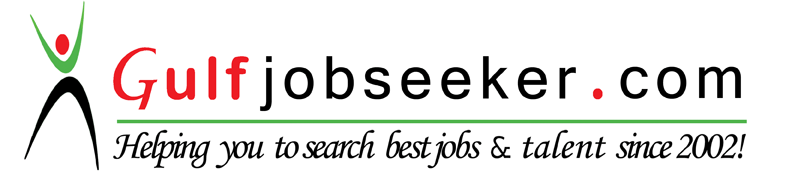 Contact HR Consultant for CV No: 341027E-mail: response@gulfjobseekers.comWebsite: http://www.gulfjobseeker.com/employer/cvdatabasepaid.php Educational DetailsPrimary & Secondary Education:1978 – 1992	Christian Brothers College, Wellington Road, Cork, Ireland.Qualification:	Leaving CertificateThird Level Education:1992 – 1995	University College Cork, College Road, Cork, Ireland.Qualification:	Bachelor of Arts – Joint Honours Degree in Geography & Sociology1996 – 1997	University of Limerick, Limerick, Ireland.Qualification:	Graduate Diploma in Business AdministrationCertificate Courses:July 1997	Regional Office Training Centre, North Mall, Cork, Ireland.Qualification:	T.E.F.L. Certificate & A.T.T. Preliminary CertificateSept. ’03 – Dec. ’03	W.S.E.T. InternationalQualification:		    Wine and Spirits Intermediate CertificateAugust.’16	Responsible Trading CertificateWork ExperienceJan.’16 - PresentFeb.’10 - April’11         Galvins Carry Out Off-Licence/Cash and Carry, CorkPosition:                        Assistant ManagerDuties                            Customer Service Ensuring the customer is very satisfied with                                       the service and product provided. Communicating the products                                       on offer and advising appropriately.                                       Taking charge of any dissatisfaction.                                      Staff Training - Training in the use of equipment, increase                                        knowledge of products.                                      Marketing Contacting and communicating with others                                       companies so as to increase sales and awareness of products                                       on offer which also involves organizing events within the                                       company and in-shop and window marketing.                                      Quality Control of products by ensuring stock rotation and the                                       quality of the products. Maintaining a high level of cleanliness. Nov.’13 – Dec.’15         Paddy’s English Centre, Rio de Janeiro, BrazilPosition: 	FounderDuties                            Provide leadership to be the person that others can turn to so                                      that the company could move forward and that everyone was                                       working in unison.                                                                 Communication both with the employees and clients, this was                                       an essential part in motivation and marketing.                                      Budgeting and Target Management, whereby we set the                                       budgets and surpassed targets within the first six months.   Training, ensuring everyone knew their role and what was                                           expected of them and the standard expected.                                      Marketing, making sure the public knows about the company    and how to contact it was an essential part in the growth of the                                       company.                                      Motivation for both employees and clients, giving them belief                                       in the system and reasons to improve and persevere.English Classes; Business English, English for specific purposes and conversational English in the school and on    site at oil and gas off shore support companies such as Aker Solutions, DeNadai, Alimentare and SamOffshore Nov.’12 - Set.’13           Baker Hughes – Pressure Pumping, Rio de Janeiro, BrazilPosition:                        Supply Chain, Order Management/LAM Part Number                                                                          AdministratorDuties                            Procurement -National and international procurement of in house (Baker Hughes to Baker Hughes) products in the pressure-pumping sector. Using SAP to convert and provide information for clients. 	Communication to keep the clients informed of the where abouts, delays and costs	Negotiating  and Managing clients’ expectations, problem solving to ensure that both economies of scale  were taken into account while at the same time attaining prompt delivery of items. March.’12 - Oct.’12      Strategia Finance Group – Rio de Janeiro, BrazilPosition:	Client Relations Manager                             Duties	Communication Contact possible clients to inform them of the      company, explaining the services we provide and how that may benefits					    Follow up contact with our clients to see that they are happy with our services and see where it might be possible to work with them again. Providing spreadsheets to managers to show progressJuly ’04 - Oct’09           Ulster Bank, 88 Patrick Street, Cork.Position:	Customer Service Officer in the following areas;Duties:	Credit card controller meant managing credit cards within the                                      branch, increasing sales and satisfaction with in-store credit                                      card customers. Organizing and giving internal meetings to                                      increase up-take of cards. Following-up on queries and                                      complaints. 	Customer Service Advisor; Responsibility for managing complaints and queries from clients. Ensuring staff followed up on queries they received. Responsible for contacting and meeting customers to ensure they were satisfied with the process and again to ensure they were satisfied with the outcome. Monitoring and up-keep of service.	Financial Planning Coordinator, increasing foot-fall and then, on increasing the quality of meetings with the advisor. This required customer-care calls in which we advised them according to their needs. Organizing in-branch group meetings and organizing staff to ensure coordinated effort and information quality	Customer Service Officer included cash desk tasks, increasing sales, calling to companies, setting up in-store promotions for employees of the stores and hotels. I was a member of a team involved in ‘University promotion days’ increasing accounts while also promoting the bank and the services provided by the bank and its departments.  Oct. ’03 - July ’04	A.I.B., 66 South Mall, Cork.Position:	Securities Unit, Currency Exchange Department and Cash HubDuties:	Administration & handling of large amounts of currency.June ’03 – Sept. ’03	July ’02 – Dec. ’02	Nations, Nations House, 14 Parnell Plc, CorkPosition:	Business English TeacherDuties:	Teaching, tour organiser & guide.June ’00 – June ’02	Opening English School, Av.Verge de Montserrart 46, El Prat, BCN, Spain.Position:	English Teacher and Business EnglishDuties:	Teaching, administration, pupil follow up, class organisation and prep.June ’99 – July ’99       Cork English CollegePosition        	English TeacherDuties	Teach English to foreign school students. Sept. ’98 – April ’99	Inlingua, Via Goldoni 2a, Parma, Italy.Position:	English TeacherDuties:	Teaching, class organisation and prep.Sept. ’97 – June ’98	The Wall Street Institute, Via Brigati Lupi 6, Bergamo, Italy.Position:	English Teacher and Business English TeacherDuties:	Teaching and preparation